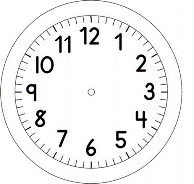 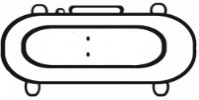 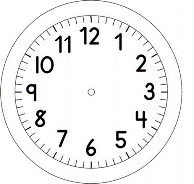 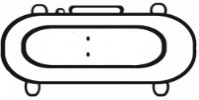 PORTUGUÊS - ONLINE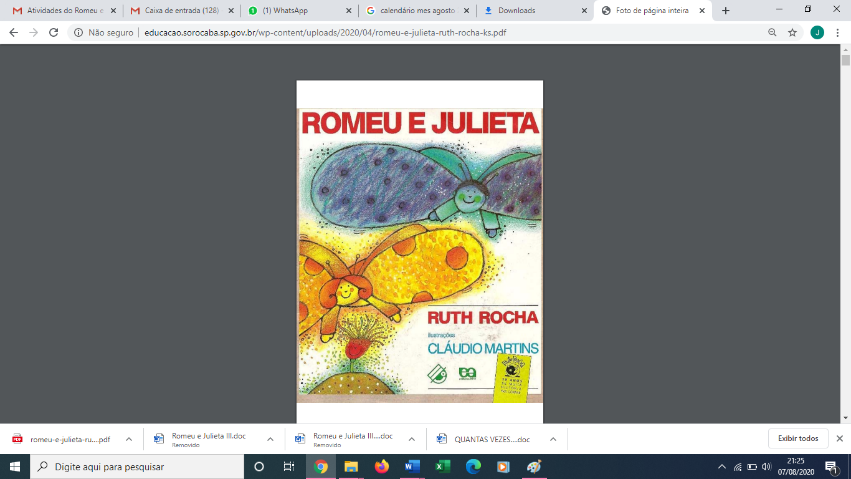 ESCUTE A HISTÓRIA QUE A PROFESSORA JÉSSICA LERÁ NA AULA ON-LINE E RESPONDA AS PERGUNTAS. I-EM QUE LUGAR SE PASSA A HISTÓRIA?__________________________________________________________________________________________________________________________________II-a) COMO ERA A JULIETA? PINTE AS PALAVRAS.b) COMO ERA O ROMEU? PINTE AS PALAVRAS.III-PROCURE NO DIAGRAMA, O(S) NOME(S) DO(S) PERSONAGENS PRINCIPAIS DA HISTÓRIA.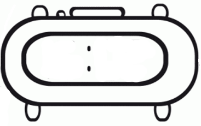 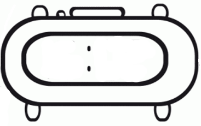 123456789101112131415161718aDAHRJAZARTJAARFUERbMMGTBSROMEIOPLJNJOcIAFCMAXSEYPPPAJHUMdMRDRNCMEUEIOATLGUReEESOSECLMITTHSIJKFfULSMEUVKEJULIETAAJgDAIERQBJULDUVOUFSUhRSUUOSNHTUCJELYJDLiAFZALOMGPJEVNFTUFPjJLASFBVENTINHORTGO